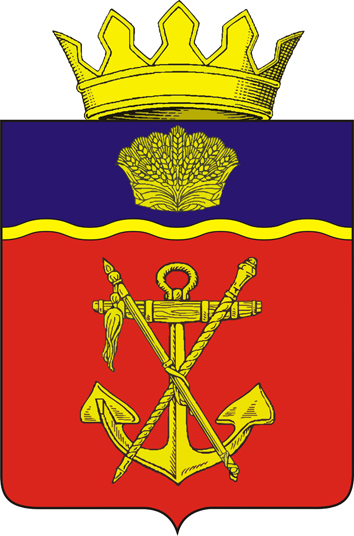 АДМИНИСТРАЦИЯ  КАЛАЧЁВСКОГО МУНИЦИПАЛЬНОГО РАЙОНАВОЛГОГРАДСКОЙ ОБЛАСТИПОСТАНОВЛЕНИЕ от «17»07. 2018г.   № 605О внесении изменений в постановление администрацииКалачевского муниципального района Волгоградской областиот 30.11.2016 г. № 993 «Об утверждении муниципальной программы «Управление муниципальным имуществом Калачевского муниципального района Волгоградской области на 2017-2019 годы» В целях повышения эффективности управления муниципальным имуществом Калачевского муниципального района, в соответствии с Федеральным законом от 06.10.2003г. № 131-ФЗ «Об общих принципах организации местного самоуправления в Российской Федерации», в соответствии с п. 4.2 постановления администрации Калачевского муниципального района от 24.03.2014г. №414 «Об утверждении порядка разработки, реализации и оценки эффективности муниципальных программ Калачевского муниципального района», согласно Решения Калачевской районной Думы от 15.12.2017 №350  «О бюджете Калачевского муниципального района на 2018 год и на плановый  период 2019 и 2020 годов», Решения Калачевской районной Думы от 07.05.2018г. №399 «О внесении изменений в Решение Калачевской районной Думы от 15 декабря 2017 года №350 «О бюджете Калачевского муниципального района на 2018 год и на плановый период 2019 и 2020 годов»», и в целях реализации программного принципа формирования расходов бюджета Калачевского муниципального района  Волгоградской области, руководствуясь  Уставом Калачевского муниципального района Волгоградской областиП О С Т А Н О В Л Я Ю:1. В постановление администрации Калачевского муниципального района Волгоградской области от 30.11.2016 г. № 993 «Об утверждении муниципальной программы «Управление муниципальным имуществом Калачевского муниципального района Волгоградской области на 2017-2019 годы» (далее - Постановление), внести следующие изменения.1.1. В таблице «Паспорт муниципальной программы «Управление муниципальным имуществом Калачевского муниципального района Волгоградской области на 2017-2019 годы»» строку «Объемы и источники финансирования муниципальной программы» изложить в следующей   редакции:«финансирование муниципальной программы осуществляется за счет средств бюджета Калачевского муниципального района Волгоградской области. Общий объем финансирования муниципальной программы составит 2640.0 тыс. рублей, в том числе по годам:2017 год -640.0 тыс. рублей;2018 год -1500.0 тыс. рублей;2019 год -500.0 тыс. рублей.»1.2. Раздел  3. Целевые показатели достижения целей и решения задач, основные ожидаемые конечные результаты муниципальной программы,  дополнить пунктом 8 следующего содержания:«8) удельный вес земельных участков на которых расположены объекты недвижимости (за исключением земельных участков, на которых расположены индивидуальные жилые дома, гаражи для хранения личного автотранспорта, объекты спорта, а также дачных, садовых и огородных земельных участков, земельных участков, предоставленных религиозным организациям), прошедших рыночную оценку, к общему числу земельных участков на которых расположены объекты недвижимости. Показатель рассчитывается по следующей формуле: 	ОкО = 	---- x 100%, где: 	ОоОк - количество земельных на которых расположены объекты недвижимости (за исключением земельных участков, на которых расположены индивидуальные жилые дома, гаражи для хранения личного автотранспорта, объекты спорта, а также дачных, садовых и огородных земельных участков, земельных участков, предоставленных религиозным организациям), прошедших рыночную оценку;Оо - общее количество земельных участков земельных участков на которых расположены объекты недвижимости (за исключением земельных участков, на которых расположены индивидуальные жилые дома, гаражи для хранения личного автотранспорта, объекты спорта, а также дачных, садовых и огородных земельных участков, земельных участков, предоставленных религиозным организациям).».1.3. Таблицу Приложения 1 к муниципальной программе «Управление муниципальным имуществом Калачевского муниципального района Волгоградской области на 2017-2019 годы» изложить в следующей   редакции:«                            Перечень целевых показателей муниципальной программыКалачевского муниципального района Волгоградской области«Управление муниципальным имуществом Калачевского муниципального районаВолгоградской области на 2017-2019 годы».».1.4. Таблицу Приложения 2 к муниципальной программе «Управление муниципальным имуществом Калачевского муниципального района Волгоградской области на 2017-2019 годы» изложить в следующей   редакции: «                                      Мероприятия муниципальной программыКалачевского муниципального района Волгоградской области«Управление муниципальным имуществом Калачевского муниципального района Волгоградской области на 2017-2019 годы».».1.5. Таблицу Приложения 3 к муниципальной программе «Управление муниципальным имуществом Калачевского муниципального района Волгоградской области на 2017-2019 годы» изложить в следующей   редакции: «                           Ресурсное обеспечение муниципальной программы Калачевского муниципального района Волгоградской области«Управление муниципальным имуществом Калачевского муниципального района Волгоградской области на 2017-2019 годы».».2. Настоящее постановление подлежит официальному опубликованию.3. Контроль исполнения настоящего постановления оставляю за собой.Глава Калачевского муниципального района                                                    П.Н. ХаритоненкоN п/пНаименование целевого показателяЕдиница измеренияЗначения целевых показателейЗначения целевых показателейЗначения целевых показателейN п/пНаименование целевого показателяЕдиница измерения2017г.2018г.2019г.2345 61.Полнота и актуальность учета муниципального имущества Калачевского муниципального района Калачевского муниципального района Волгоградской области в Реестре объектов муниципальной собственности Калачевского муниципального района Волгоградской областипроцентов100   100                     1002.Процент выполнения плана по доходам, администрируемым Комитетом по информационно-методической работе с сельскими территориями и имущественным отношениям Администрации Калачевского муниципального района Волгоградской области, поступающим в районный бюджетпроцентов100   100                1003.Удельный вес объектов недвижимости, предоставленных в пользование, по отношению к общему количеству объектов недвижимости, находящихся в Реестре объектов муниципальной собственности Калачевского муниципального района Волгоградской областипроцентов 97.5   98.0 98.04.Удельный вес охваченных проверками на предмет сохранности и целевого использования муниципального имущества муниципальных учреждений и предприятий Калачевского муниципального района Калачевского муниципального района Волгоградской области к общему количеству муниципальных учреждений и предприятий Калачевского муниципального района Волгоградской областипроцентов25.026.0       27.05.Удельный вес земельных участков, находящихся в собственности Калачевского муниципального района Волгоградской области, предоставленных в пользование, по отношению к общему количеству земельных участков, находящихся в Реестре объектов муниципальной собственности Калачевского муниципального района Волгоградской областипроцентов98.0   98.0    98.56.Удельный вес земельных участков, на которые зарегистрировано право собственности Калачевского муниципального района Волгоградской области, по отношению к общему количеству земельных участков, подлежащих отнесению к муниципальной собственности Калачевского муниципального района Волгоградской областипроцентов99.099.0    99.57.Удельный вес земельных участков, прошедших государственную кадастровую оценку, к общему числу земельных участков муниципального кадастра недвижимостипроцентов99.399.5    99,58Удельный вес земельных участков на которых расположены объекты недвижимости (за исключением земельных участков, на которых расположены индивидуальные жилые дома, гаражи для хранения личного автотранспорта, объекты спорта, а также дачных, садовых и огородных земельных участков, земельных участков, предоставленных религиозным организациям), прошедших рыночную оценку, к общему числу земельных участков на которых расположены объекты недвижимостипроцентов-98.0    98,0Программные мероприятияОтветственный исполнительФинансовые затраты, тыс. рублей (при необходимости указываются объемы финансирования из бюджетов других уровней)Финансовые затраты, тыс. рублей (при необходимости указываются объемы финансирования из бюджетов других уровней)Финансовые затраты, тыс. рублей (при необходимости указываются объемы финансирования из бюджетов других уровней)Финансовые затраты, тыс. рублей (при необходимости указываются объемы финансирования из бюджетов других уровней)Ожидаемые результаты реализации мероприятияПлановые сроки реализации мероприятияПрограммные мероприятияОтветственный исполнитель2017г.2018г.2019гВсегоОжидаемые результаты реализации мероприятияПлановые сроки реализации мероприятияОптимизация структуры муниципального имущества Калачевского муниципального района Волгоградской области, вовлечение муниципального имущества Калачевского муниципального района Калачевского муниципального района Волгоградской области в экономический оборотКомитет по управлению муниципальным имуществом и земельными ресурсами505050150обеспечение эффективного использования экономического потенциала муниципальной собственности;исполнение доходной части областного бюджета;обеспечение использования земельных участков из состава земель сельскохозяйственного назначения в целях повышения экономического и социального потенциала Калачевского муниципального района Волгоградской области;повышение эффективности использования муниципального имущества Калачевского муниципального района Волгоградской области, обеспечение его сохранности2017 - 2019 г.Финансирование работ по подготовке технической документации объектов недвижимого имущества и кадастровым работам земельных участков объектов жилищно-коммунального хозяйства передаваемым в ведение Калачевского муниципального района от сельских поселенийКомитет по управлению муниципальным имуществом и земельными ресурсами4203303301080повышение эффективности и законности распоряжения имуществом, относящегося к собственности Калачевского муниципального района Волгоградской области2017 - 2019 г.Образование земельных участков, проведение кадастровых работ (в том числе в массовом порядке) в отношении земельных участковКомитет по управлению муниципальным имуществом и земельными ресурсами150100100350вовлечение земли в хозяйственный оборот2017 - 2019 г.Формирование земельных участков и уточнение границ земельных участков, относящихся к собственности Калачевского муниципального района Волгоградской областиКомитет по управлению муниципальным имуществом и земельными ресурсами20202060повышение эффективности распоряжения землями, относящимися к собственности Калачевского муниципального района Волгоградской области2017 - 2019 г.Финансирование работ по подготовке отчетов о рыночной стоимости земельных участков в соответствии с п. 1.5.7 Постановления Администрации Волгоградской обл. от 22.08.2011 N 469-п 10001000повышение эффективности распоряжения землями, относящимися к собственности Калачевского муниципального района Волгоградской области и на земельные участки государственная собственность на которые не разграничена2017 - 2019 г.Наименование основного мероприятияОтветственный исполнитель муниципальной программы, соисполнитель муниципальной программыКБКФинансирование мероприятия - всего (тыс. руб.)2017 год2017 год2017 год2017 год2018 год2018 год2018 год2018 год2019 год2019 год2019 год2019 годНаименование основного мероприятияОтветственный исполнитель муниципальной программы, соисполнитель муниципальной программыКБКФинансирование мероприятия - всего (тыс. руб.)Всегообластнойрайонныйсельские поселенияВсегообластнойрайонныйсельские поселенияВсегообластнойрайонныйсельские поселенияОптимизация структуры муниципального имущества Калачевского муниципального района Волгоградской области, вовлечение муниципального имущества Калачевского муниципального района Калачевского муниципального района Волгоградской области в экономический оборотКомитет по управлению муниципальным имуществом и земельными ресурсами0113440012013024422615050-50-50-50-50-50-Финансирование работ по подготовке технической документации объектов недвижимого имущества и кадастровым работам земельных участков объектов жилищно-коммунального хозяйства передаваемым в ведение Калачевского муниципального района от сельских поселенийКомитет по управлению муниципальным имуществом и земельными ресурсами011344001201302442261080420-420-330-330-330-330-Образование земельных участков, проведение кадастровых работ (в том числе в массовом порядке) в отношении земельных участковКомитет по управлению муниципальным имуществом и земельными ресурсами01134400120130244226350150-150-100-100-100-100-Формирование земельных участков и уточнение границ земельных участков, относящихся к собственности Калачевского муниципального района Волгоградской областиКомитет по управлению муниципальным имуществом и земельными ресурсами011344001201302442266020-20-20-20-20-20-Финансирование работ по подготовке отчетов о рыночной стоимости земельных участков в соответствии с п. 1.5.7 Постановления Администрации Волгоградской обл. от 22.08.2011 N 469-пКомитет по управлению муниципальным имуществом и земельными ресурсами01134400120130244226100010001000